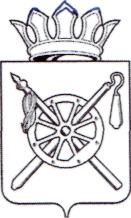 Российская ФедерацияРостовская областьМуниципальное образование «Октябрьский район»Администрация  Октябрьского  района Ростовской областиПОСТАНОВЛЕНИЕ25.05. 2015                                   № 391          	                      р.п.  КаменоломниВ соответствии с Федеральным законом от 29.12.2012 № 273-ФЗ "Об образовании в Российской Федерации", Федеральным законом от 27.07.2010                  № 210-ФЗ «Об организации предоставления государственных и муниципальных услуг», распоряжением Правительства Российской Федерации от 17.12.2009 № 1993-р «Об утверждении сводного перечня первоочередных государственных и муниципальных услуг, предоставляемых в электронном виде», руководствуясь частью 8 статьи 51 Устава муниципального образования «Октябрьский район»,ПОСТАНОВЛЯЮ:       1. Внести в постановление Администрации Октябрьского района от 01.07.2014 № 610 " Об установлении размера платы, взимаемой с родителей (законных представителей) за присмотр и уход за детьми, осваивающими образовательные программы дошкольного образования в учреждениях,  осуществляющих образовательную деятельность» следующие изменения:       1.1. Пункт 1.  к постановлению дополнить подпунктом 1.1. следующего содержания:
    "1.1. Установить размер платы, взимаемый с родителей (законных представителей) за присмотр и уход за детьми в группах кратковременного пребывания на базе действующих муниципальных бюджетных дошкольных образовательных учреждений с 3 часовым пребыванием без организации питания -15 рублей, с 4 часовым пребыванием с организацией одноразового питания (завтрак) - 34 рубля, с 4 часовым пребыванием с организацией одноразового питания (обед) - 40,80 рублей с 5 часовым пребыванием с организацией двухразового питания (завтрак и обед)- 57,80 рублей."      1.2. Приложение к постановлению дополнить подпунктом 2.1. следующего содержания:       " 2.1. Родительская плата в группах кратковременного пребывания включает себя:- расходы на приобретение продуктов питания на одного воспитанника в день в соответствии с натуральными нормами, утвержденными постановлением главного государственного санитарного врача Российской Федерации от 15.05.2013  № 26 «Об утверждении СанПиН 2.4.1.3049-13 «Санитарно-эпидемиологические требования к устройству, содержанию и организации режима работы дошкольных образовательных организаций» и ценами на продукты питания, определенными на основании проведенных закупок. В соответствии с натуральными нормами СанПин на завтрак приходится 25% от среднесуточной нормы потребления, на завтрак и обед 60%;- расходы на приобретение материалов, используемых для обеспечения соблюдения воспитанниками режима дня и личной гигиены (в пересчете на одного воспитанника) в соответствии с натуральными нормами, утвержденными постановлением Главного государственного санитарного врача Российской Федерации от 15.05.2013  № 26 «Об утверждении СанПиН 2.4.1.3049-13 «Санитарно-эпидемиологические требования к устройству, содержанию и организации режима работы дошкольных образовательных организаций».      1.3. Приложение к постановлению дополнить подпунктом 2.3. следующего содержания:       " 2.3. Размер родительской платы в группах кратковременного пребывания определяется по формуле:R.P.кр. = R.пит. + R.лич.гиг."2.Контроль за выполнением данного постановления возложить на заместителя Главы Администрации Октябрьского района - начальника финансово-экономического управления Овчиеву Л.В. 3. Настоящее постановления вступает в силу с момента его официального опубликования и подлежит размещению на официальном сайте Администрации Октябрьского района.        ГлаваОктябрьского района                                                                            Е.П. Луганцев  О внесении изменений в постановление Администрации Октябрьского района от 01.07.2014 № 610